We have a desire for our children to leave Gill Blowers RICCHERR.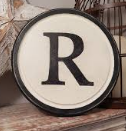 Rich VocabularyChildren understand and use a rich, varied and descriptive vocabulary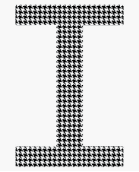 IndependentChildren are Independent in self-care – able to look after their own basic needs.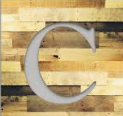 Curious & Critical ThinkersChildren become Curious and Critical Thinkers with aspiring mindsConfidentChildren are confident to ask questions and take part in discussions, have a go and be inquisitive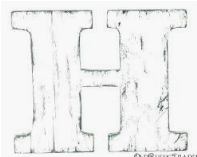 Have a Love of Stories & ReadingChildren have a strong love of stories, reading and good listening skills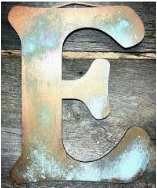 Engage in Boundaries & RoutinesChildren understand the need to follow boundaries and routines to support their learningRespectfulChildren respect, care and have concern for others in our communityReady!Children are ready for life, Ready for the future and ready to learn